Electronic Supplementary Material (ESI) for European Journal of Medicinal Chemistry. This journal is © Elsevier.Table of ContentsExperimental SectionFigure S1. Mass spectra of compound P1Figure S2. Mass spectra of compound P2Figure S3. Mass spectra of compound P3Figure S4. Mass spectra of compound P4Figure S5. Mass spectra of compound P5Figure S6. Mass spectra of compound P6Figure S7. Mass spectra of compound P7Figure S8. Mass spectra of compound P8Figure S9. Mass spectra of compound P9Figure S10. 1H NMR spectra of compound 3Figure S11. 1H NMR spectra of compound P1Figure S12. 1H NMR spectra of compound P2Figure S13. 1H NMR spectra of compound P3Figure S14. 1H NMR spectra of compound P4Figure S15. 1H NMR spectra of compound P5 Figure S16. 1H NMR spectra of compound P6Figure S17. 1H NMR spectra of compound P7 Figure S18. 1H NMR spectra of compound P8 Figure S19. 1H NMR spectra of compound P9 Figure S20. 13C NMR spectra of P1Figure S21. 13C NMR spectra of P2Figure S22. 13C NMR spectra of P3Figure S23. 13C NMR spectra of P4Figure S24. 13C NMR spectra of P5Figure S25. 13C NMR spectra of P6Figure S26. 13C NMR spectra of P7Figure S27. 13C NMR spectra of P8Figure S28. 13C NMR spectra of P9Figure S29. Unit cell packing diagram of synthesized molecule P6Figure S30. Unit cell H-bonding packing diagram of P6 with H-AtomsFigure S31. Unit cell packing diagram of compound P6, showing short contact bondingFigure S32. Unit cell packing diagram of synthesized molecule P9Figure S33. Unit cell H-bonding packing diagram of P9 with H-AtomsFigure S34. Unit cell packing diagram of compound P9, showing short contact bondingTable S1. Predicted ADMET properties of the target compounds (P1-P9)Table S2. Toxicity prediction analysis of P1-P9 using TOPKAT module of Discovery studio 4.0.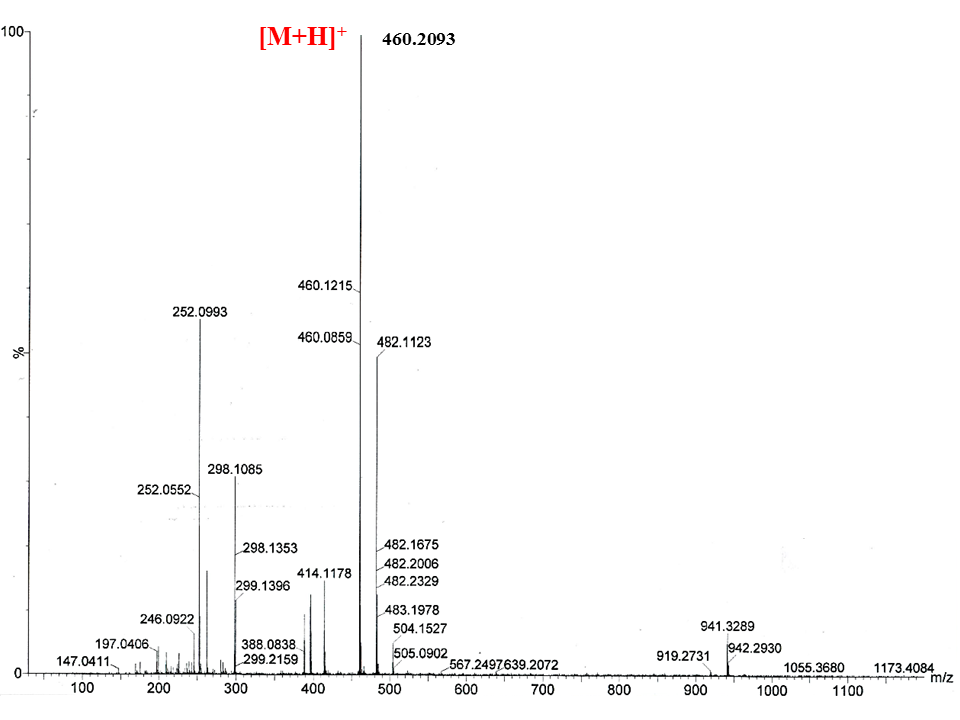 Figure S1. Mass spectrum of compound P1 (ethyl 4-(4-(2-((1H-pyrazolo[3,4-b]pyridin-3-yl)amino)-2-oxoethyl)piperazin-1-yl)quinoline-3-carboxylate) in MeOH showing prominent parent ion peak at 460.2093 (m/z) which corresponds to [M+H]+.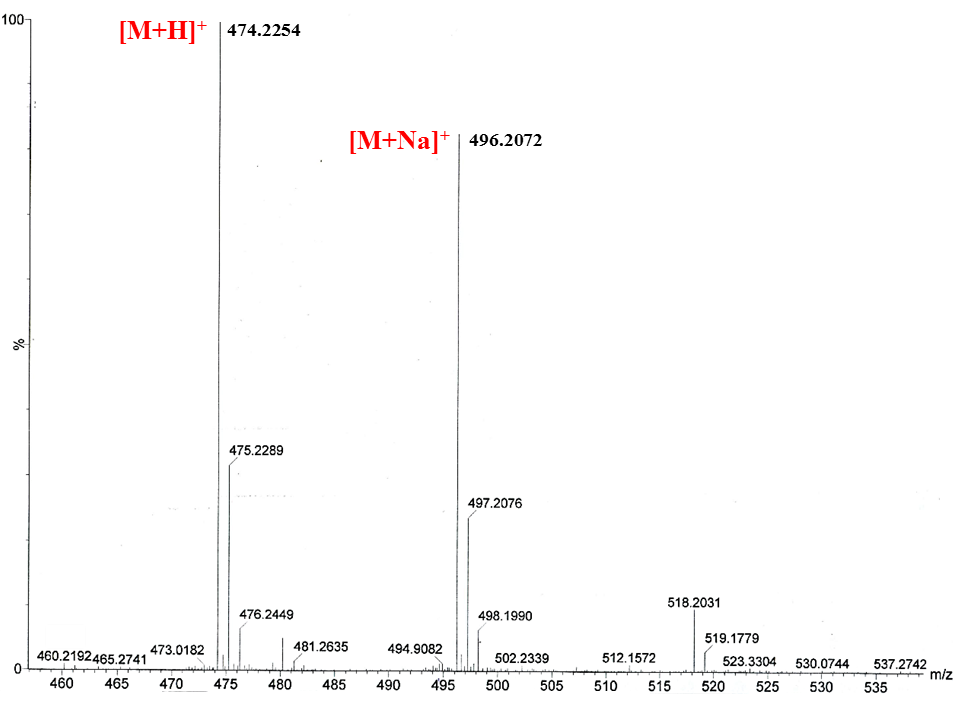 Figure S2. Mass spectrum of compound P2 (ethyl 4-(4-(2-((1H-pyrazolo[3,4-b]pyridin-3-yl)amino)-2-oxoethyl)piperazin-1-yl)-6-methylquinoline-3-carboxylate) in MeOH showing prominent parent ion peak at 474.2209 (m/z) which corresponds to [M+H]+.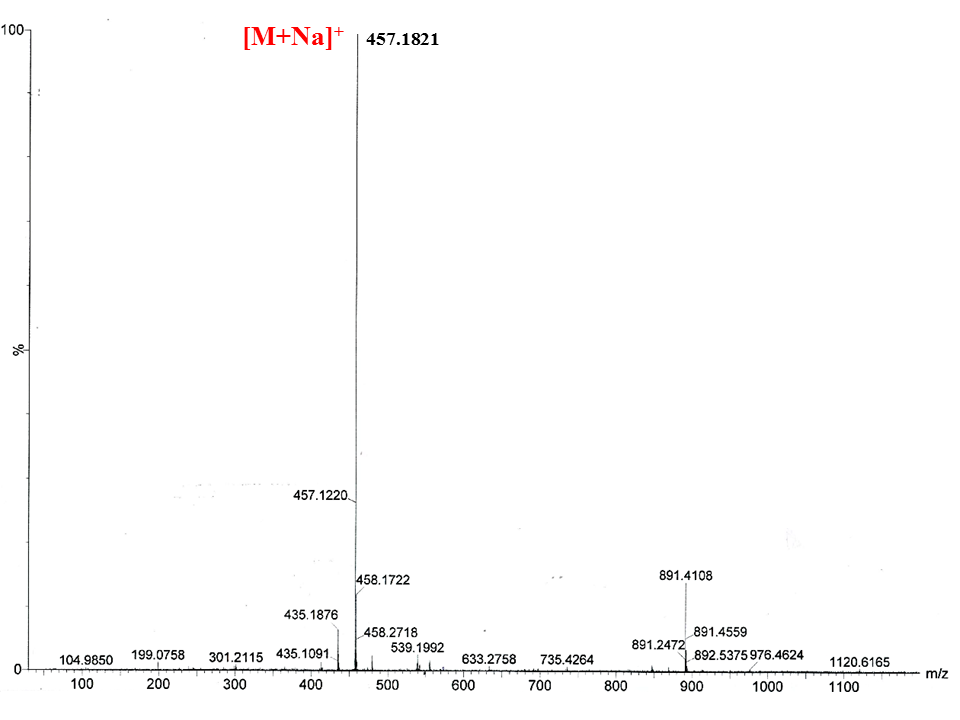 Figure S3. Mass spectrum of compound P3 (2,2'-(piperazine-1,4-diyl)bis(N-(1H-pyrazolo[3,4-b]pyridin-3-yl)acetamide)) in MeOH showing prominent parent ion peak at 457.1821 (m/z) which corresponds to [M+Na]+.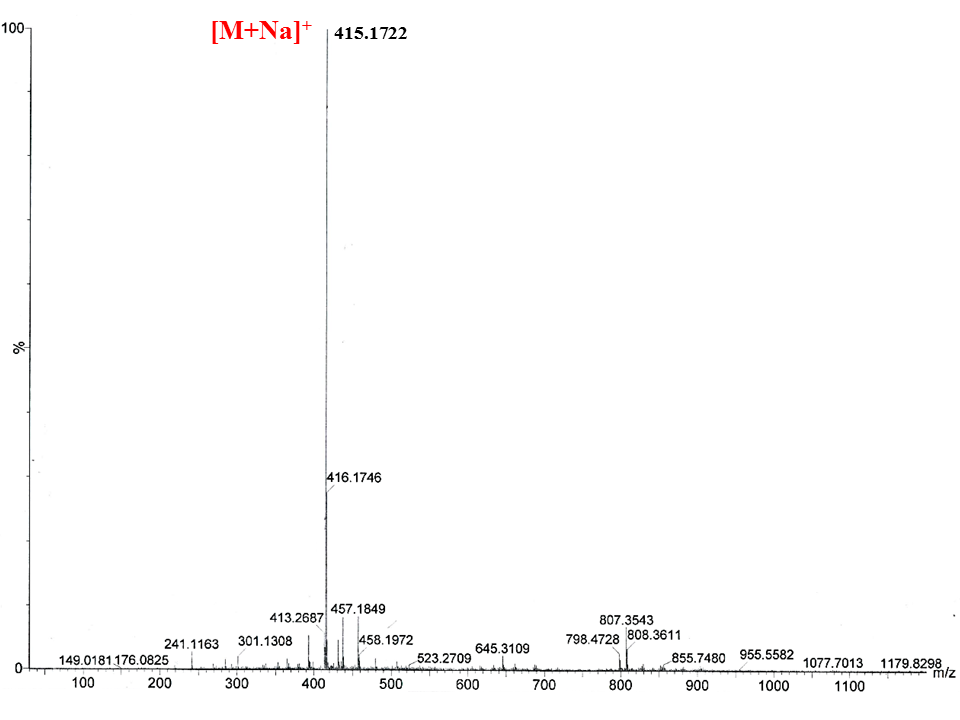 Figure S4. Mass spectrum of compound P4 (2-(4-(5-methyl-[1,2,4]triazolo[1,5-a]pyrimidin-7-yl)piperazin-1-yl)-N-(1H-pyrazolo[3,4-b]pyridin-3-yl)acetamide) in MeOH showing prominent parent ion peak at 415.1722 (m/z) which corresponds to [M+Na]+.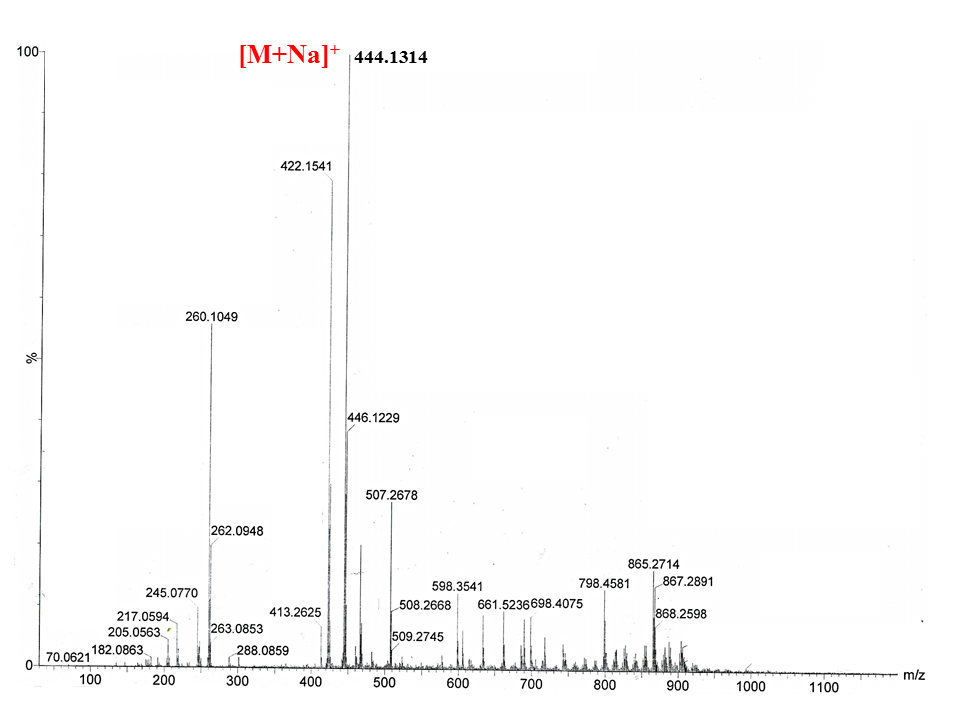 Figure S5. Mass spectrum of compound P5 (2-(4-(7-chloroquinolin-4-yl)piperazin-1-yl)-N-(1H-pyrazolo[3,4-b]pyridin-3-yl)acetamide) in MeOH showing prominent parent ion peak 444.1314 (m/z) which corresponds to [M+Na]+. 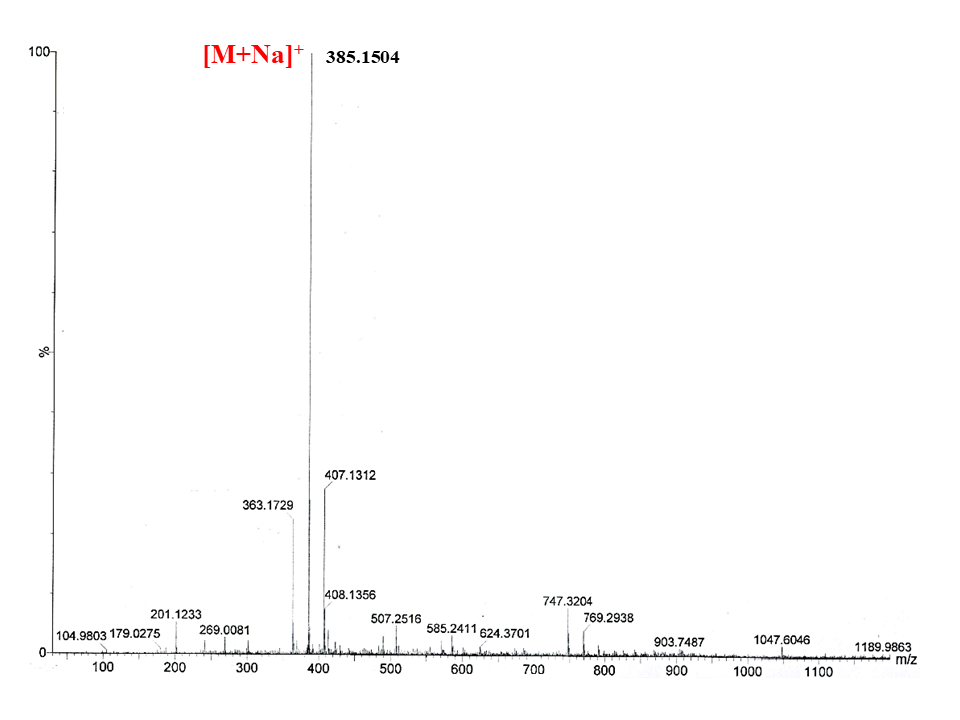 Figure S6. Mass spectrum of compound P6 (2-(4-(3-cyanopyridin-2-yl)piperazin-1-yl)-N-(1H-pyrazolo[3,4-b]pyridin-3-yl)acetamide) in MeOH showing prominent parent ion peak at 385.1504 (m/z) which corresponds to [M+Na]+.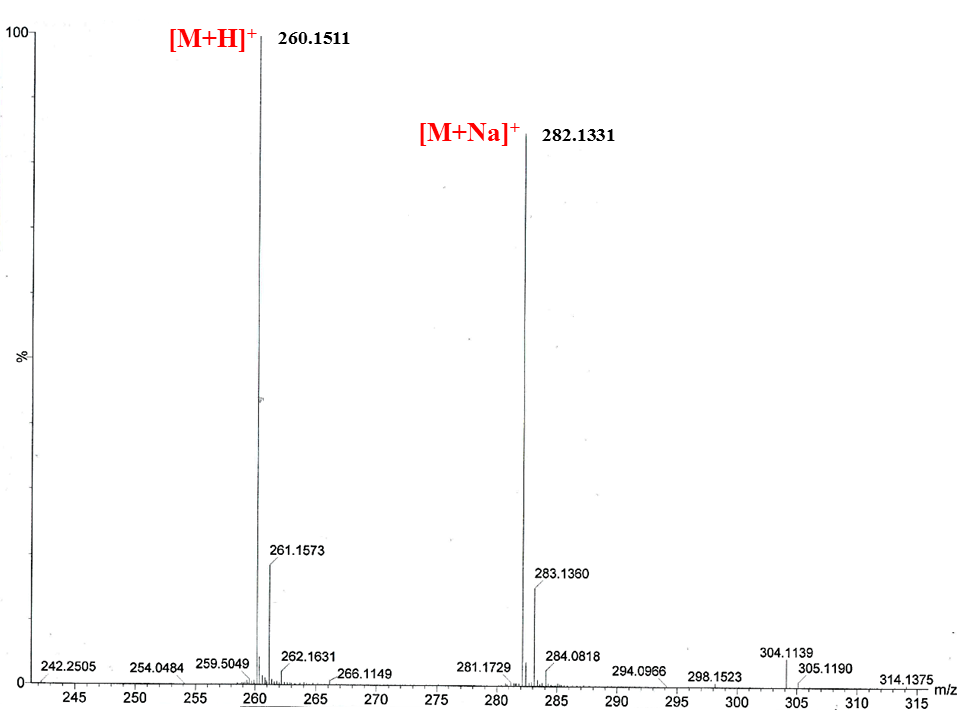 Figure S7. Mass spectrum of compound P7 (2-(piperidin-1-yl)-N-(1H-pyrazolo[3,4-b]pyridin-3-yl)acetamide) in MeOH showing prominent parent ion peak 260.1511 (m/z) which corresponds to [M+H]+.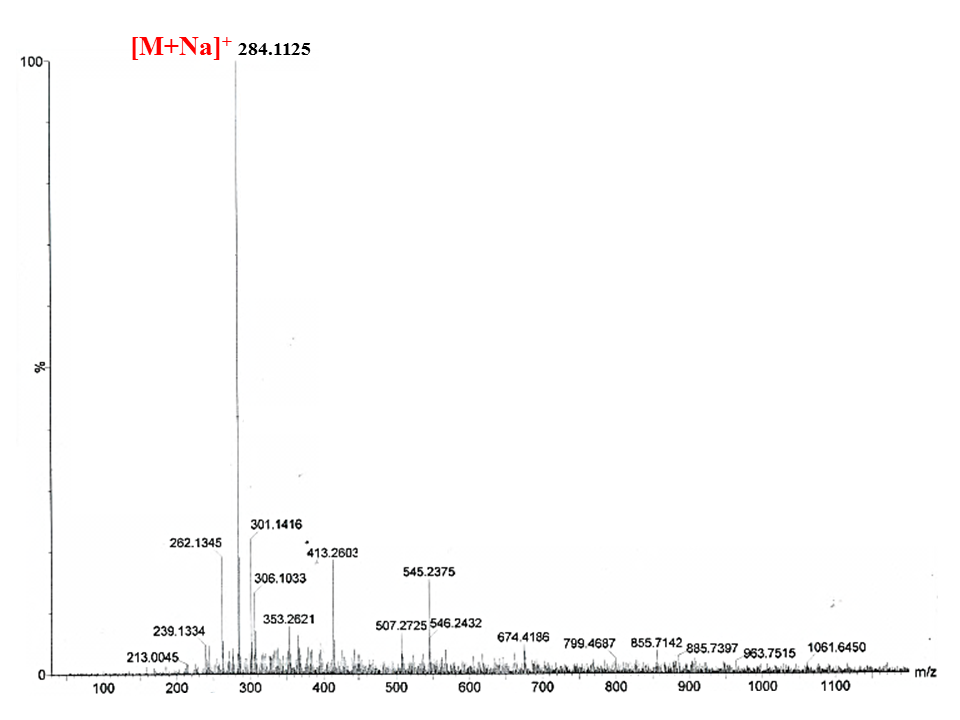 Figure S8. Mass spectrum of compound P8 (2-morpholino-N-(1H-pyrazolo[3,4-b]pyridin-3-yl)acetamide) in MeOH showing prominent parent ion peak at 284.1125 (m/z) which corresponds to [M+Na]+.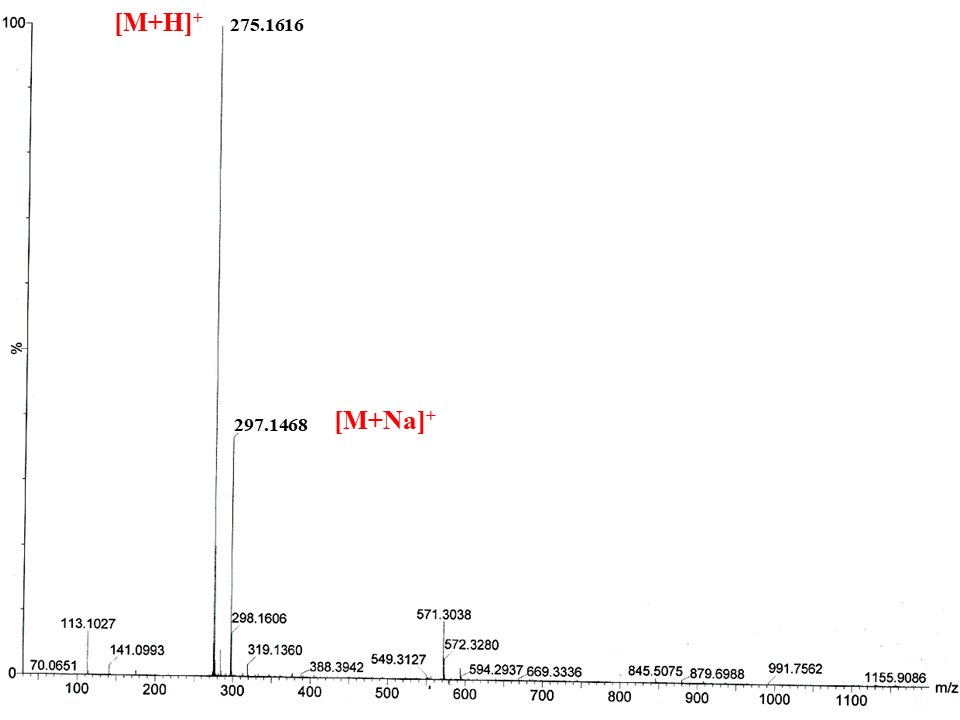 Figure S9. Mass spectrum of compound P9 ((4-methylpiperazin-1-yl)-N-(1H-pyrazolo[3,4-b]pyridin-3-yl)acetamide) in MeOH showing prominent parent ion peak at 275 (m/z) which corresponds to [M+H]+.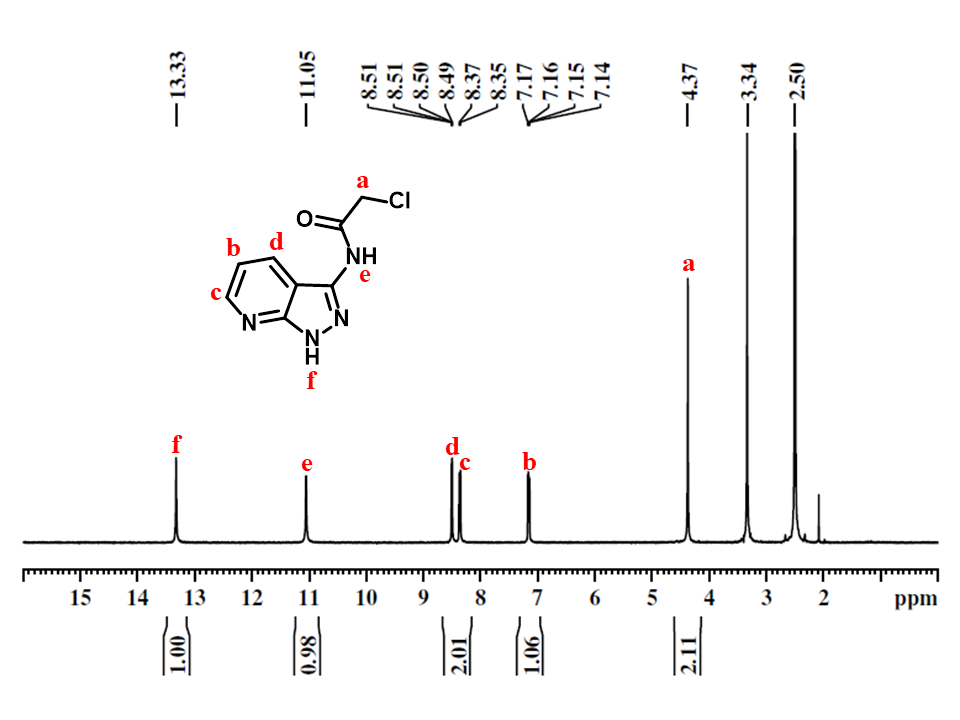 Fig. S10. 1H NMR spectrum of compound 3 in DMSO-d6.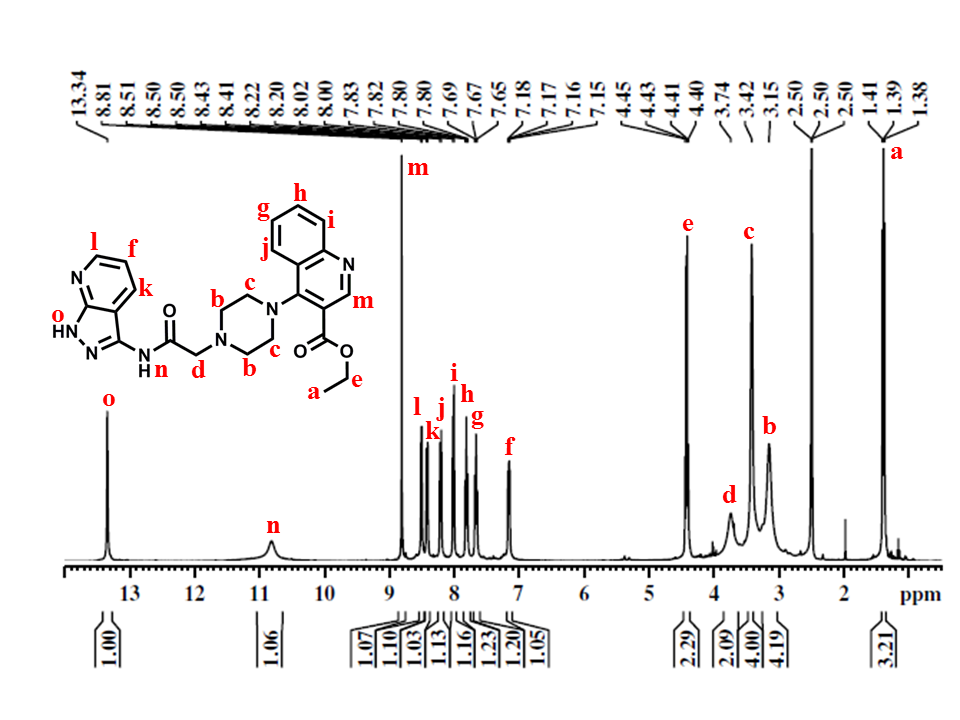 Fig. S11. 1H NMR spectrum of compound P1 in DMSO-d6.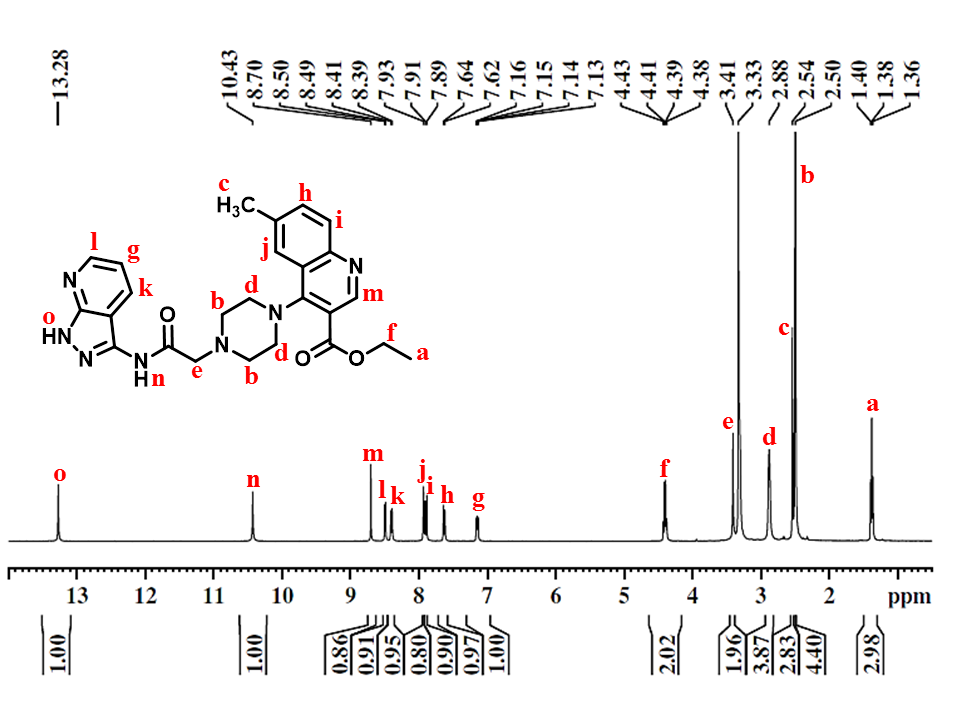 Fig. S12. 1H NMR spectrum of compound P2 in DMSO-d6. 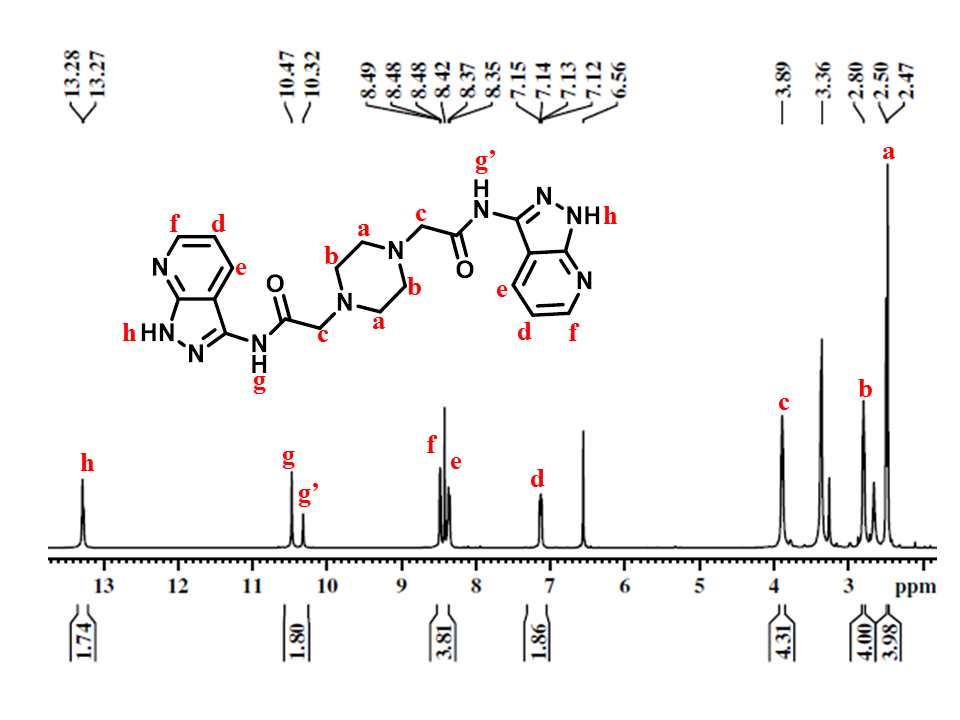 Fig. S13. 1H NMR spectrum of compound P3 in DMSO-d6.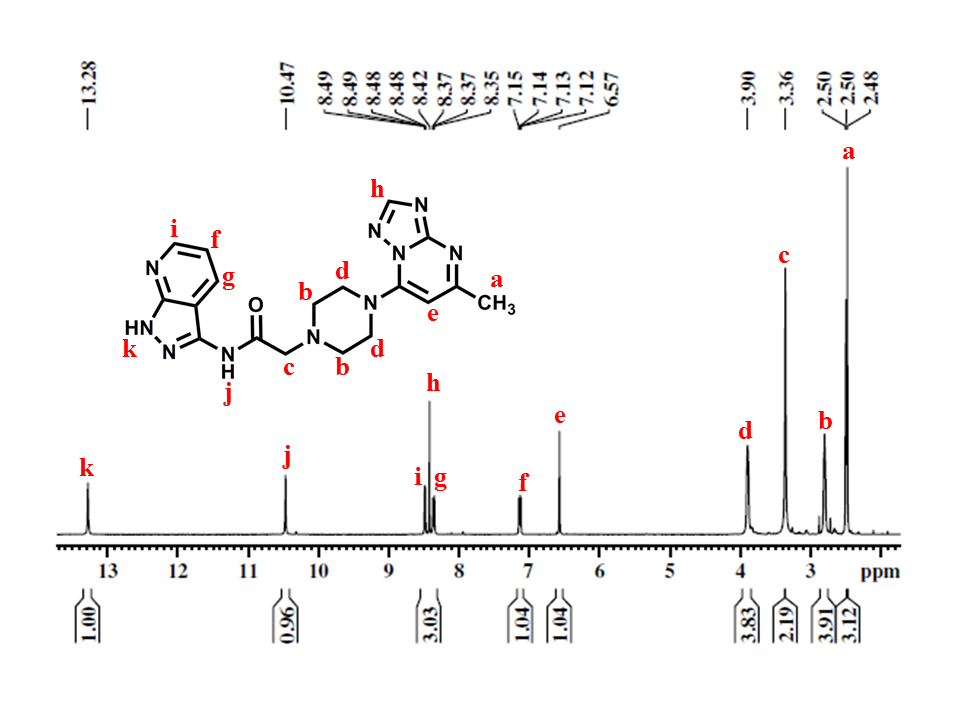 Fig. S14. 1H NMR spectrum of compound P4 in CDCl3.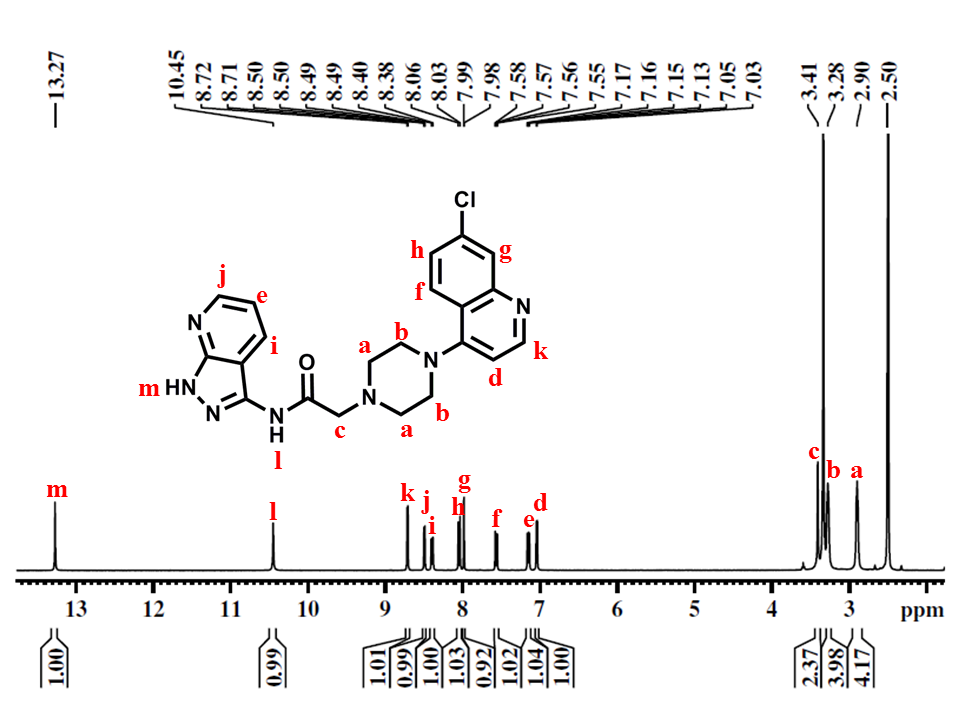 Fig. S15. 1H NMR spectrum of compound P5 in CDCl3. 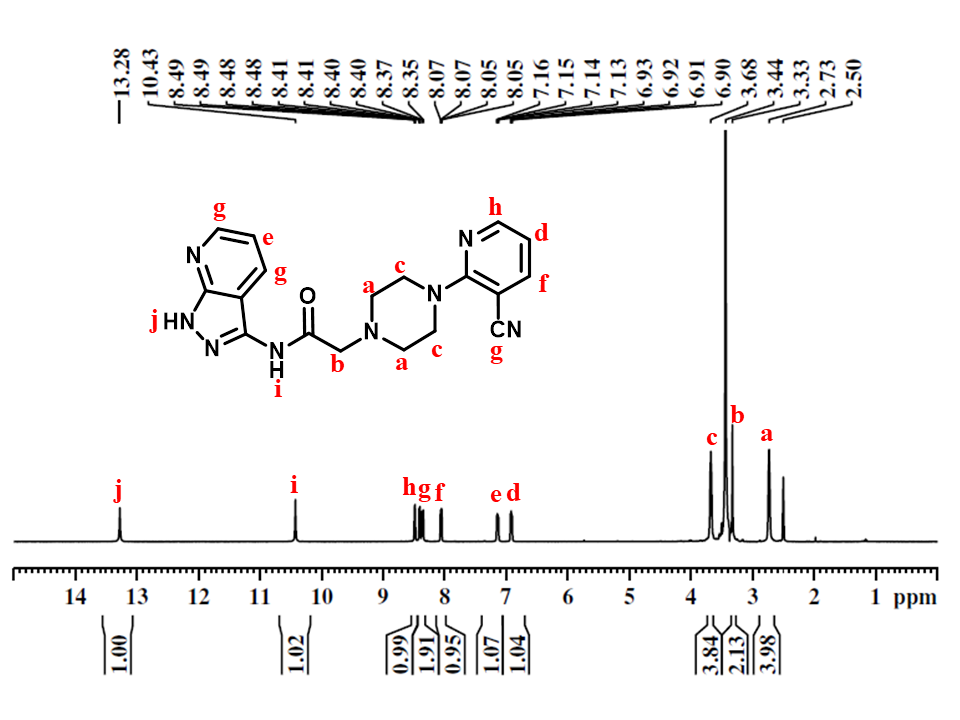 Fig. S16. 1H NMR spectrum of compound P6 in DMSO-d6.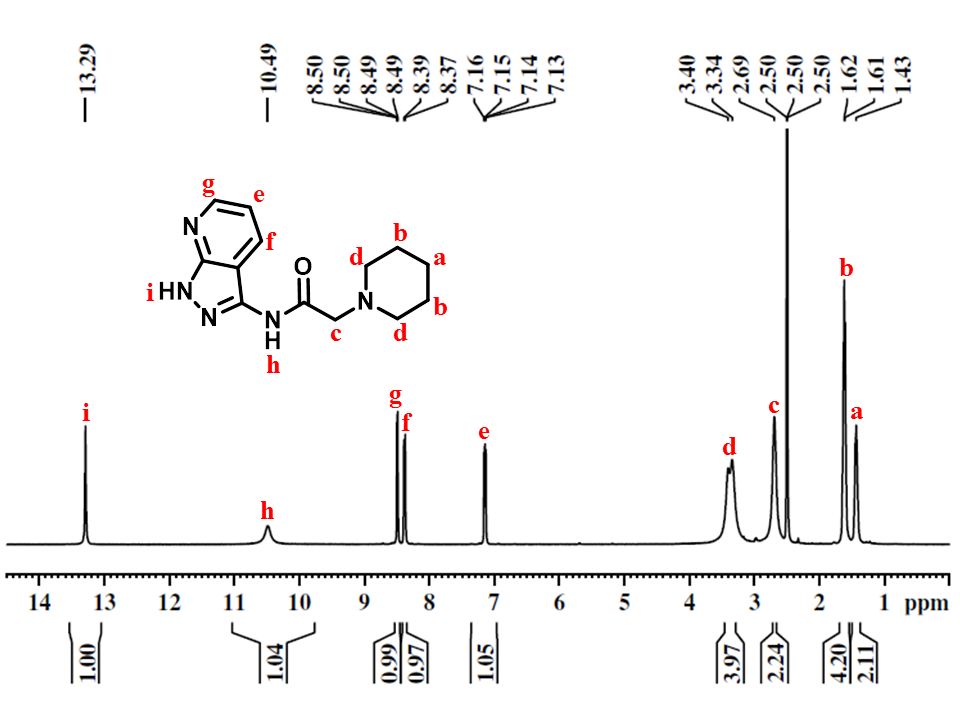 Fig. S17. 1H NMR spectrum of compound P7 in DMSO-d6.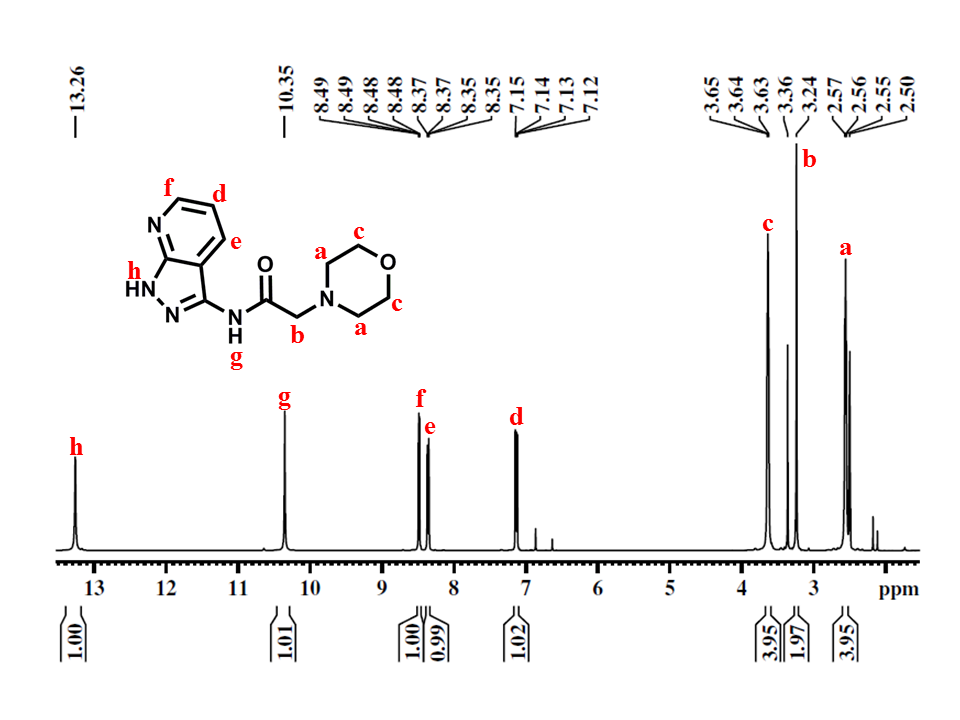 Fig. S18. 1H NMR spectrum of compound P8 in CDCl3.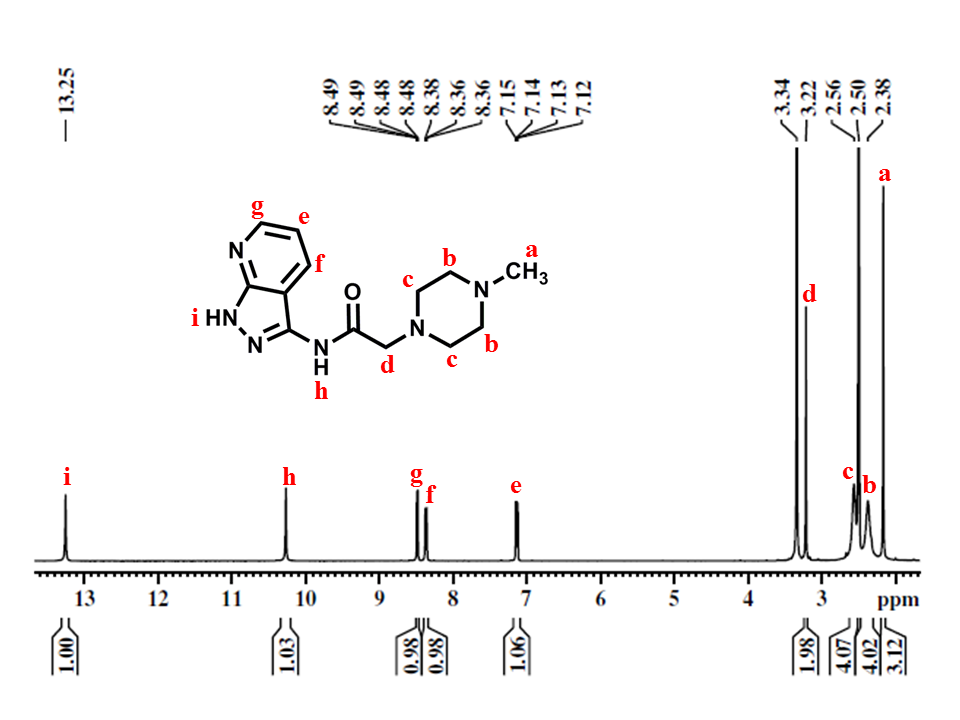 Fig. S19. 1H NMR spectrum of compound P9 in DMSO-d6.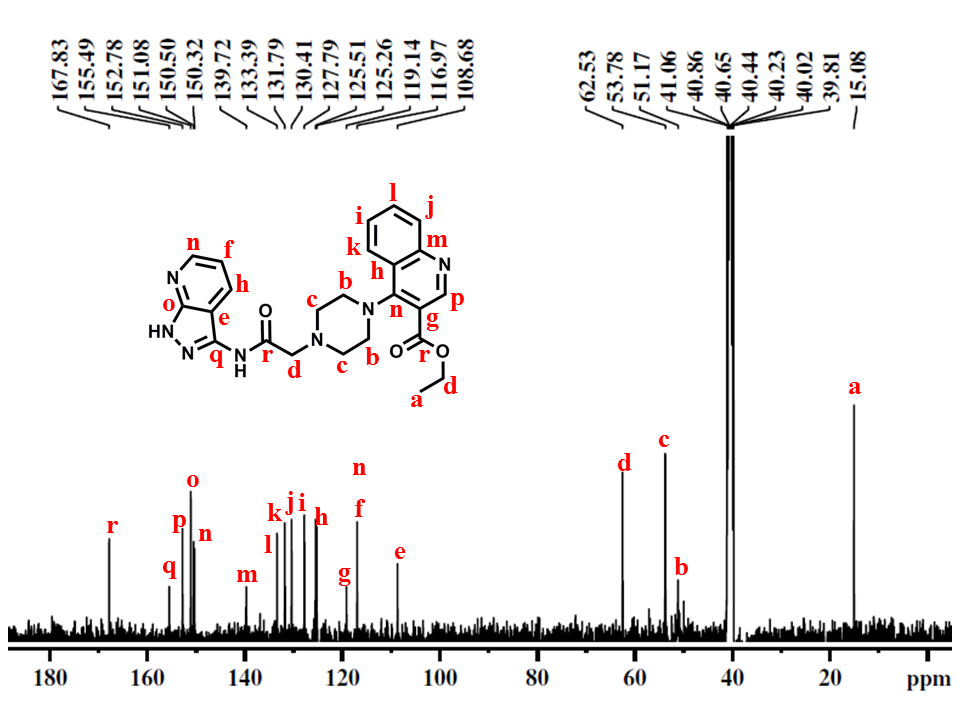 Fig. S20:13C NMR spectrum of compound P1 in DMSO-d6.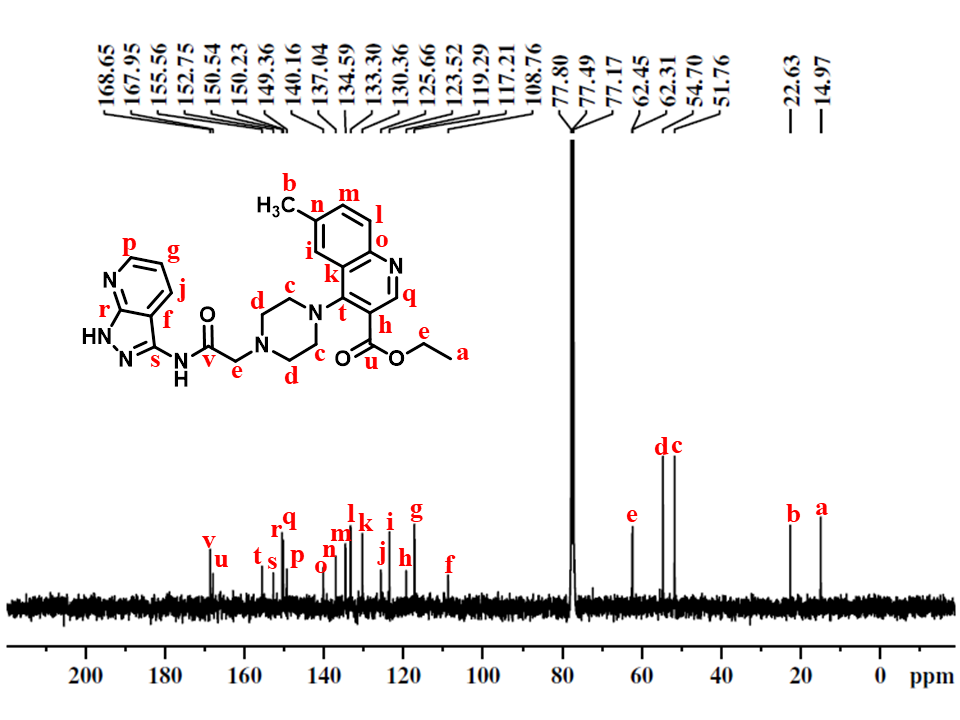 Fig. S21:13C NMR spectrum of compound P2 in DMSO-d6.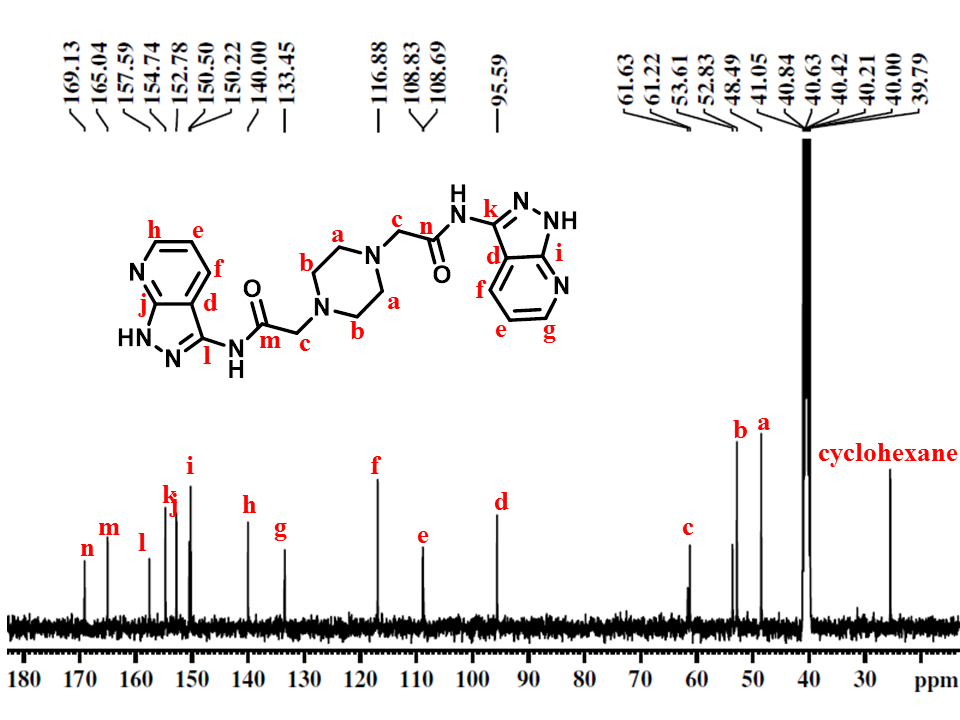 Fig. S22:13C NMR spectrum of compound P3 in DMSO-d6.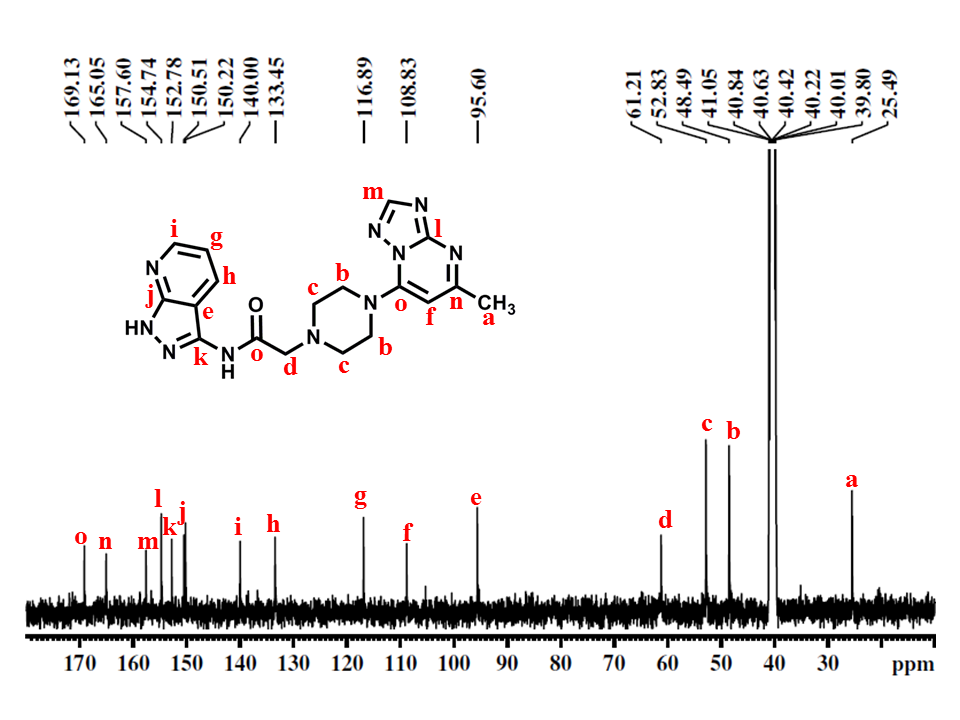 Fig. S23:13C NMR spectrum of compound P4 in DMSO-d6.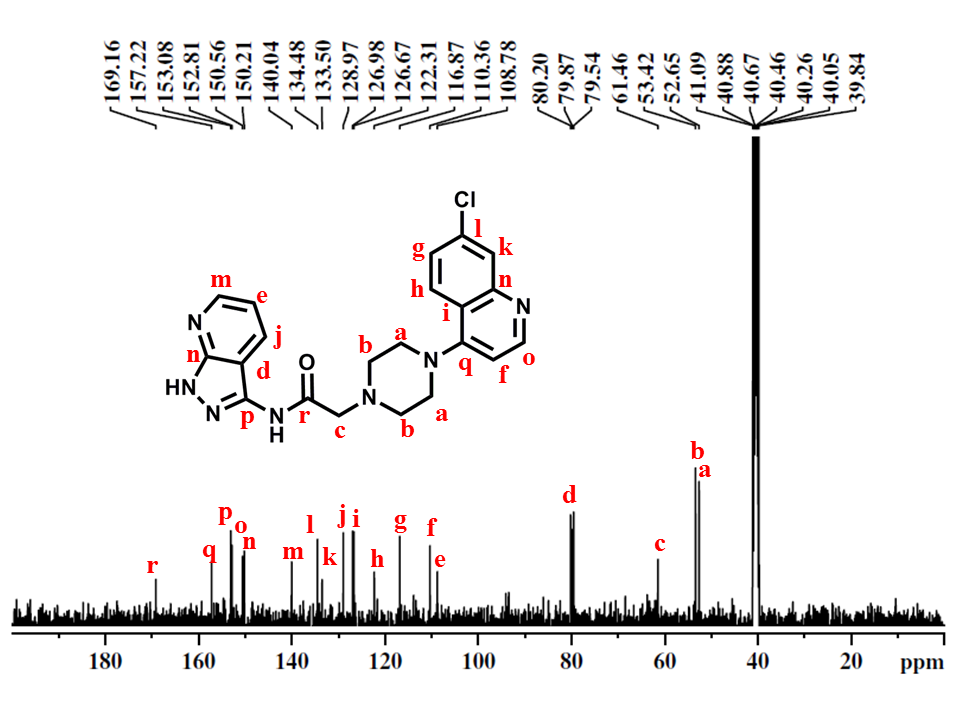 Fig. S24:13C NMR spectrum of compound P5 in DMSO-d6.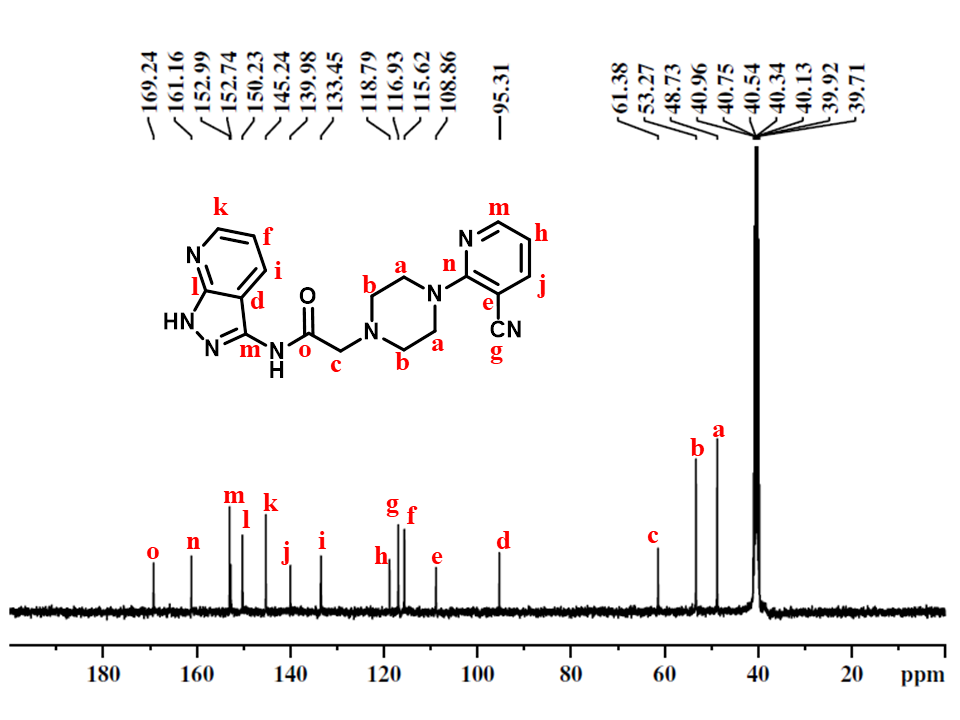 Fig. S25:13C NMR spectrum of compound P6 in DMSO-d6.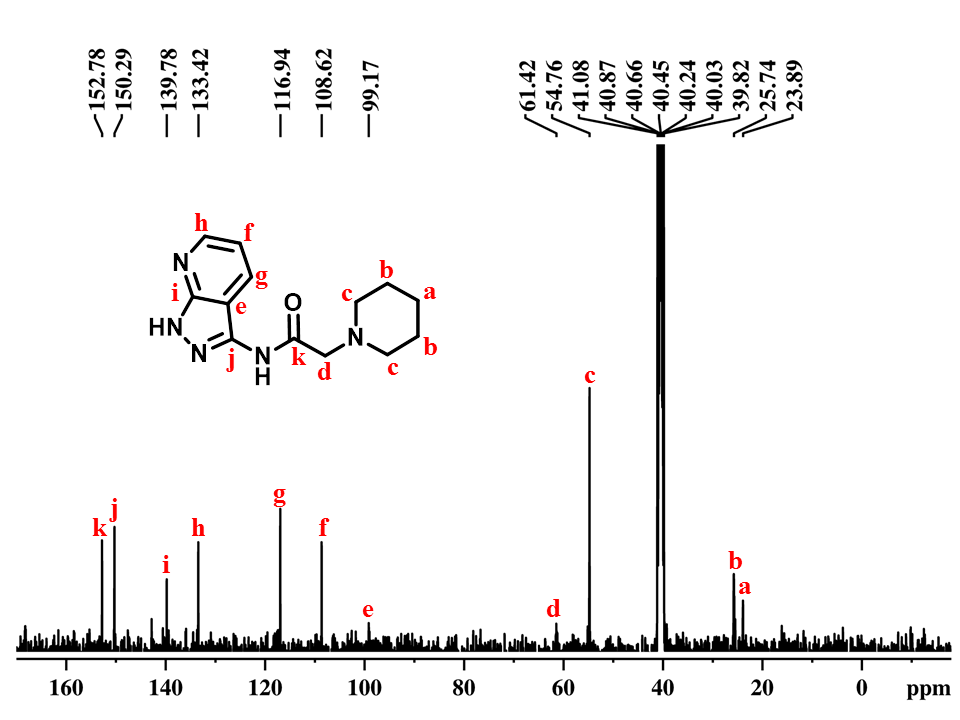 Fig. S26:13C NMR spectrum of compound P7 in DMSO-d6.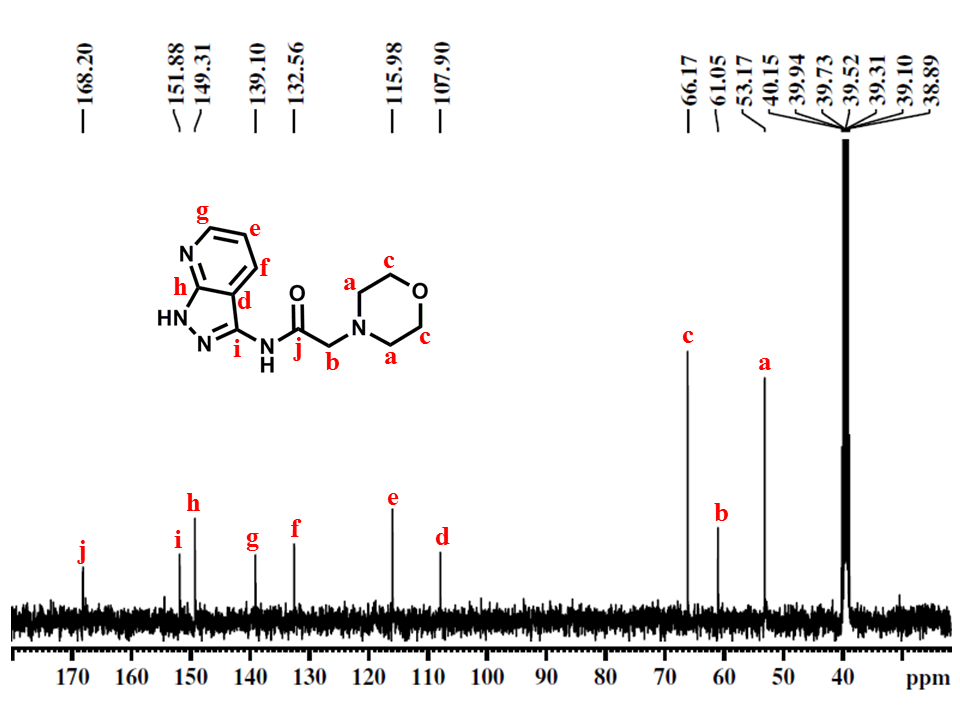 Fig. S27:13C NMR spectrum of compound P8 in DMSO-d6.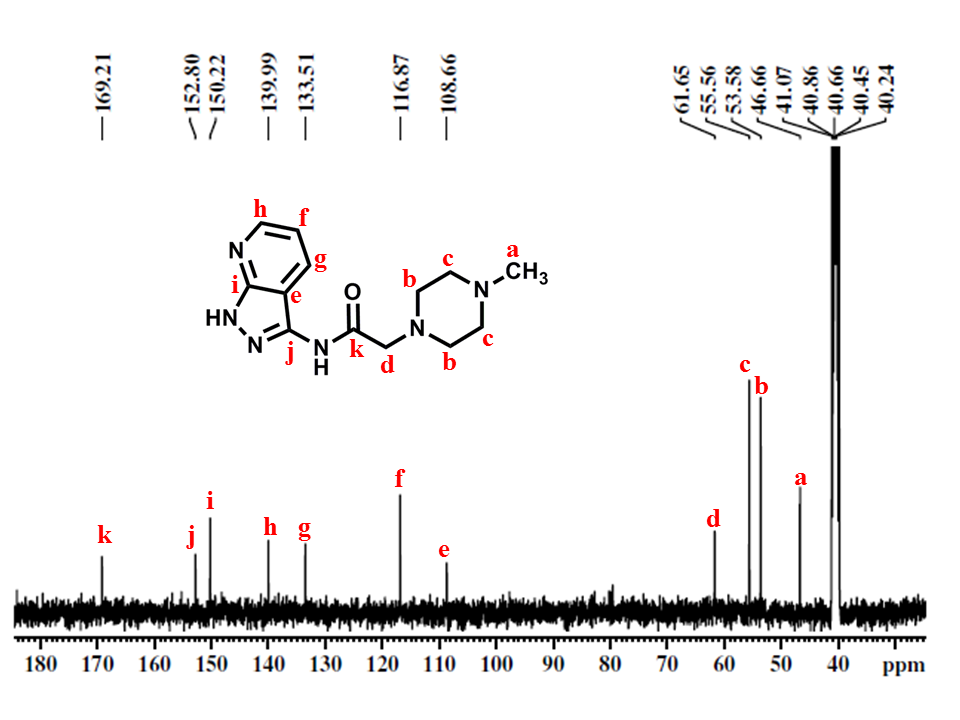 Fig. S28:13C NMR spectrum of compound P9 in DMSO-d6.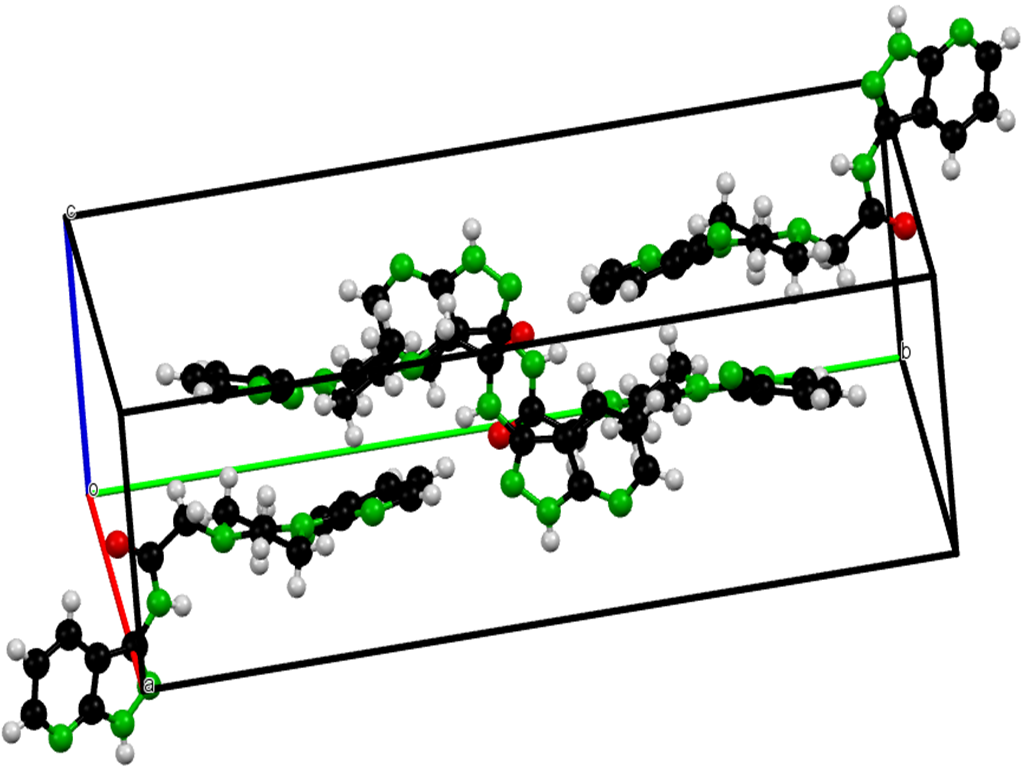 Fig. S29: Unit cell packing diagram of compound P6, viz. 2-(4-(3-cyanopyridin-2-yl)piperazin-1-yl)-N-(1H-pyrazolo[3,4-b]pyridin-3-yl)acetamide. Color code: N, green; C, black; O, red; H, white.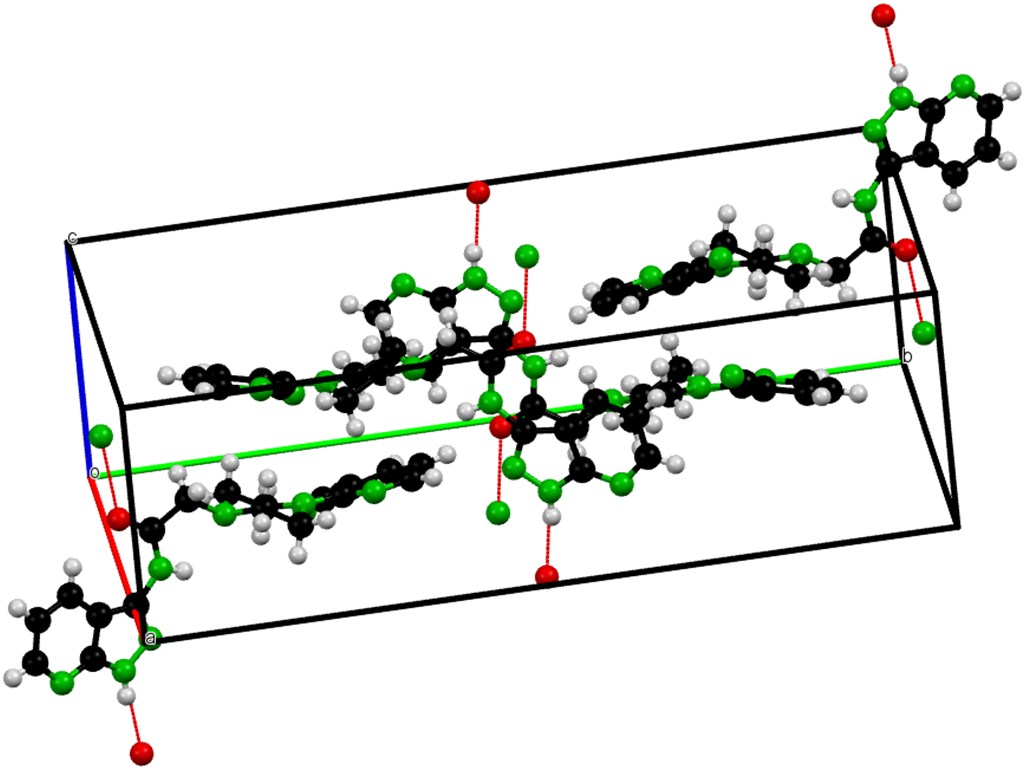 Fig. S30: Unit cell H-bonding packing diagram of compound P6 with H-atoms. Color code: N, green; C, black; O, red; H, white.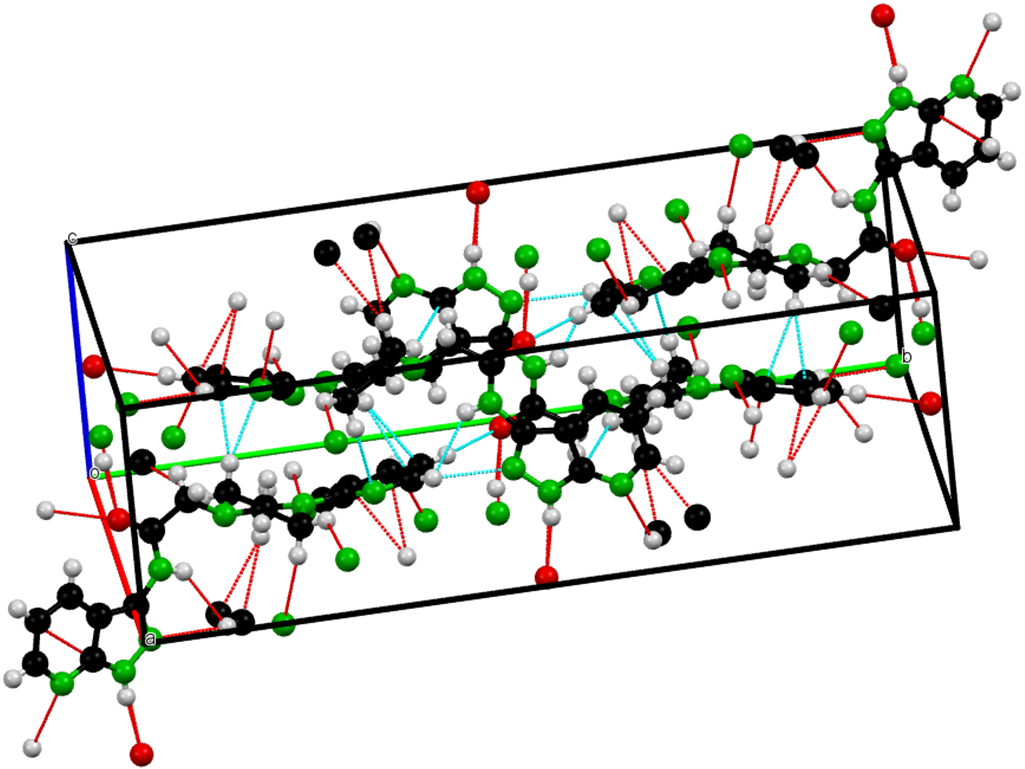 Fig. S31: Unit cell packing diagram of synthesized molecule P6, 2-(4-(3-cyanopyridin-2-yl)piperazin-1-yl)-N-(1H-pyrazolo[3,4-b]pyridin-3-yl)acetamide, showing short contact bonding (color code: N, green; C, black; O, red; H, white).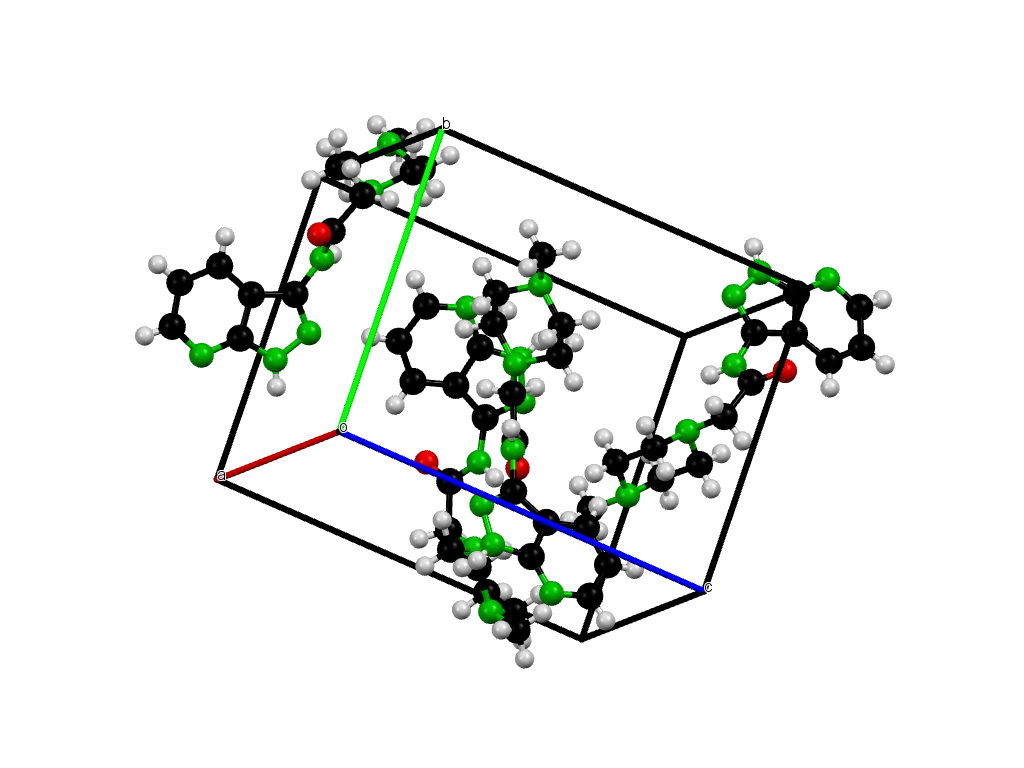 Fig. S32: Unit cell packing diagram of compound P9, viz. (4-methylpiperazin-1-yl)-N-(1H-pyrazolo[3,4-b]pyridin-3-yl)acetamide. Color code: N, green; C, black; O, red; H, white.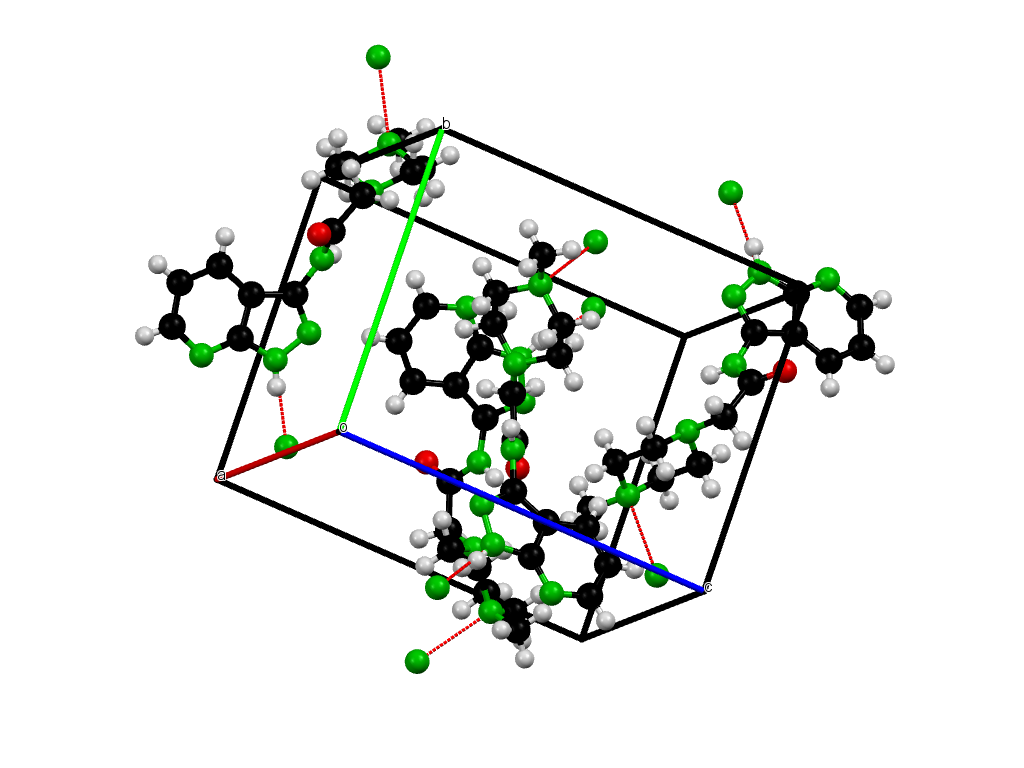 Fig. S33: Unit cell H-bonding packing diagram of compound P9 with H-atoms. Color code: N, green; C, black; O, red; H, white.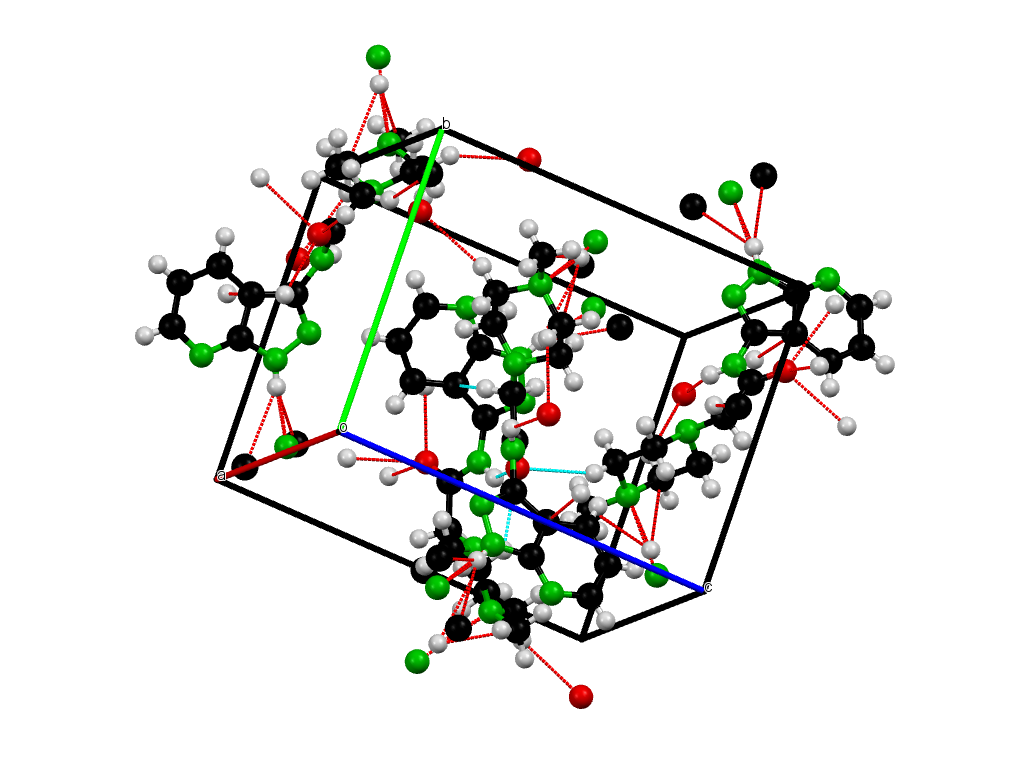 Fig. S34: Unit cell packing diagram of synthesized molecule P9, (4-methylpiperazin-1-yl)-N-(1H-pyrazolo[3,4-b]pyridin-3-yl)acetamide, showing short contact bonding (color code: N, green; C, black; O, red; H, white).Table S1. Predicted ADMET properties of the target compounds (P1-P9).Com: compound, PSA: polar surface area, BBB: blood brain barrier.Table S2. Toxicity prediction analysis of P1-P9 using TOPKAT module of Discovery studio 4.0.NTP Rodent CarcinogenicityFDA Rodent CarcinogenicityAbbreviations: Com, Compound; US FDA, United States Food and Drug administration; LD50, lethal dose 50%.ComSolubility levelUnknown AlogP98BBB LevelAbsorption levelPSA 2DP12040111.885P22040111.885P33040142.081P43040113.524P5203085.654P63030108.589P7303071.04P8403079.97P9303074.393ComAerobic BiodegradabilityAmes mutagenicityDevelopmental toxicity potentialRat oral LD50(gm/kg)P1Non-DegradableNon-MutagenNon-Toxic1.64487P2Non-DegradableNon-MutagenNon-Toxic2.44786P3Non-DegradableNon-MutagenNon-Toxic1.33191P4Non-DegradableNon-MutagenNon-Toxic1.03519P5Non-DegradableMutagenNon-Toxic0.280258P6Non-DegradableNon-MutagenNon-Toxic0.258906P7DegradableNon-MutagenNon-Toxic0.386567P8Non-DegradableNon-MutagenNon-Toxic1.22962P9Non-DegradableNon-MutagenNon-Toxic0.711813ComOcular irritancySkin sensitizationSkin irritancyWOE PredictionP1NoneNoneNoneNon-CarcinogenP2NoneNoneNoneNon-CarcinogenP3SevereWeakNoneNon-CarcinogenP4SevereNone NoneNon-CarcinogenP5SevereNoneNoneNon-CarcinogenP6ModerateWeakNoneCarcinogenP7SevereNoneNoneNon-CarcinogenP8SevereNoneNoneCarcinogenP9SevereWeakNoneNon-CarcinogenComFemale MouseMale MouseFemale Rat Male RatP1Non-CarcinogenicNon-CarcinogenicNon-CarcinogenicSingle-CarcinogenP2Non-CarcinogenicNon-CarcinogenicNon-CarcinogenicSingle-CarcinogenP3Non-CarcinogenicSingle-CarcinogenicNon-CarcinogenicSingle-CarcinogenP4Non-CarcinogenicNon-CarcinogenicNon-CarcinogenicSingle-CarcinogenP5Non-CarcinogenicNon-CarcinogenicNon-CarcinogenicNon-CarcinogenicP6Non-CarcinogenicNon-CarcinogenicSingle-CarcinogenSingle-CarcinogenP7Non-CarcinogenicNon-CarcinogenicNon-CarcinogenicSingle-CarcinogenP8Non-CarcinogenicSingle-CarcinogenicMulti-CarcinogenSingle-CarcinogenP9Non-CarcinogenicSingle-CarcinogenicNon-CarcinogenicSingle-Carcinogen